(Atenção: inserir nesse espaço o nome da instituição, contendo dados sobre a mesma: endereço, telefone, etc.) CARTA DE ACEITE PARA ESTÁGIO SUPERVISIONADOAssunto: Aceite do(a) estudante como estagiário(a).Prezado(a) Senhor(a) Coordenador(a) do Estágio Supervisionado,Vimos por meio desta declarar a V. Sa. que o(a) acadêmico (a) _____________________________________________________________________________ foi aceito(a) para realizar Estágio Supervisionado Obrigatório na  _____________________________________________________________________________ na área de _______________________________________a partir da data de ____/____/____ cumprindo a carga horária semestral de ________h. 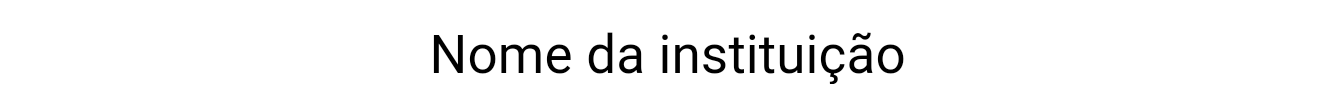 _______________________, _______de _________________ de _________Atenciosamente,_________________________________________________________________Assinatura e carimbo do(a) Responsável 